Unsubscribing –or- Changing the email address from which you receive communication from the North Stars is a “USER FUNCTION” on the SportsEngine website.  The HNS webmaster cannot do this.  Follow these simple instructions and you can update your email preferences.1: Click your Sportsengine name: A drop down box will appear.2. Click on ACCOUNT SETTTINGS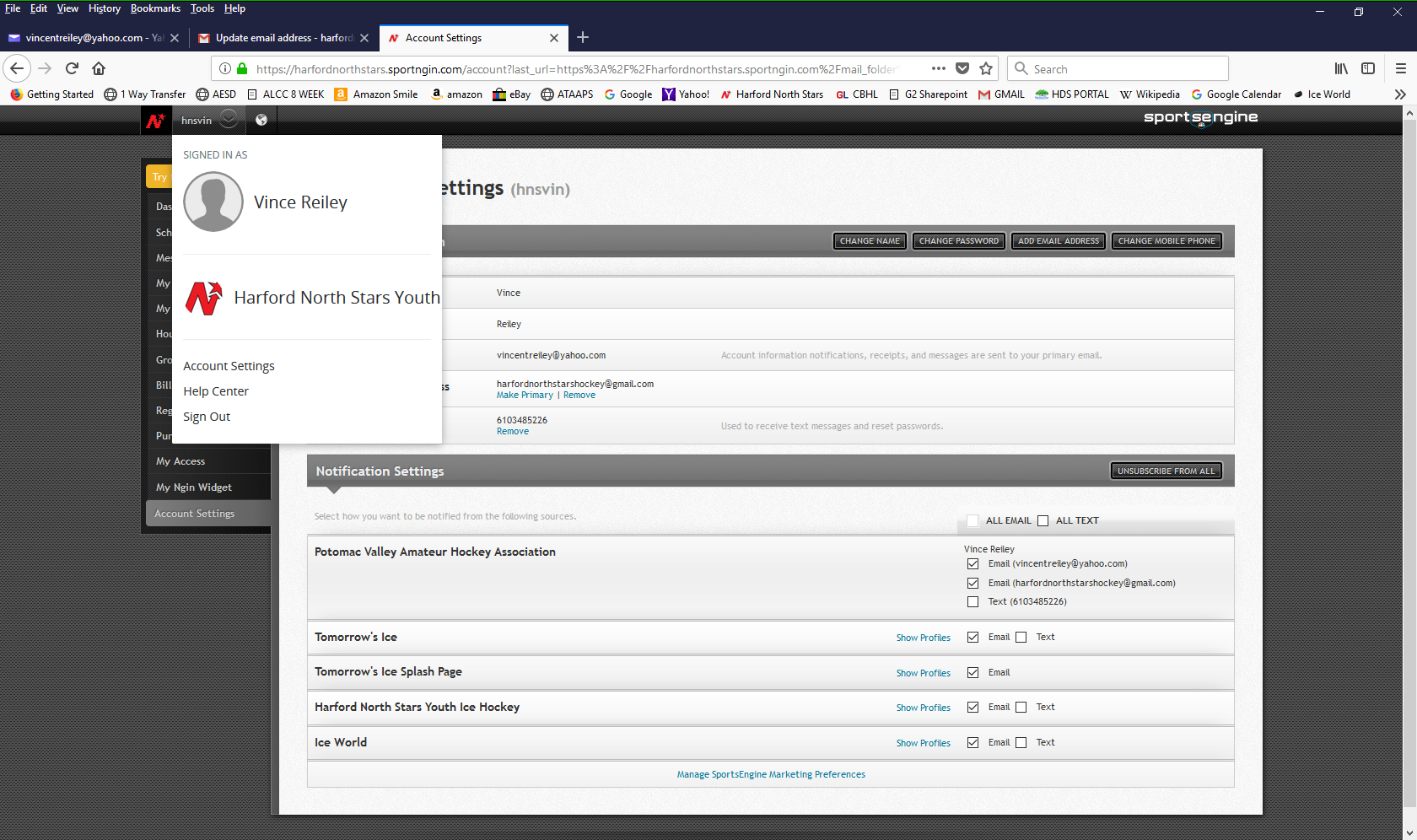 3. You can also change your email address by adding a new email.  4. And then making that new one Primary. 3. You can also UNSUBSCRIBE FROM ALL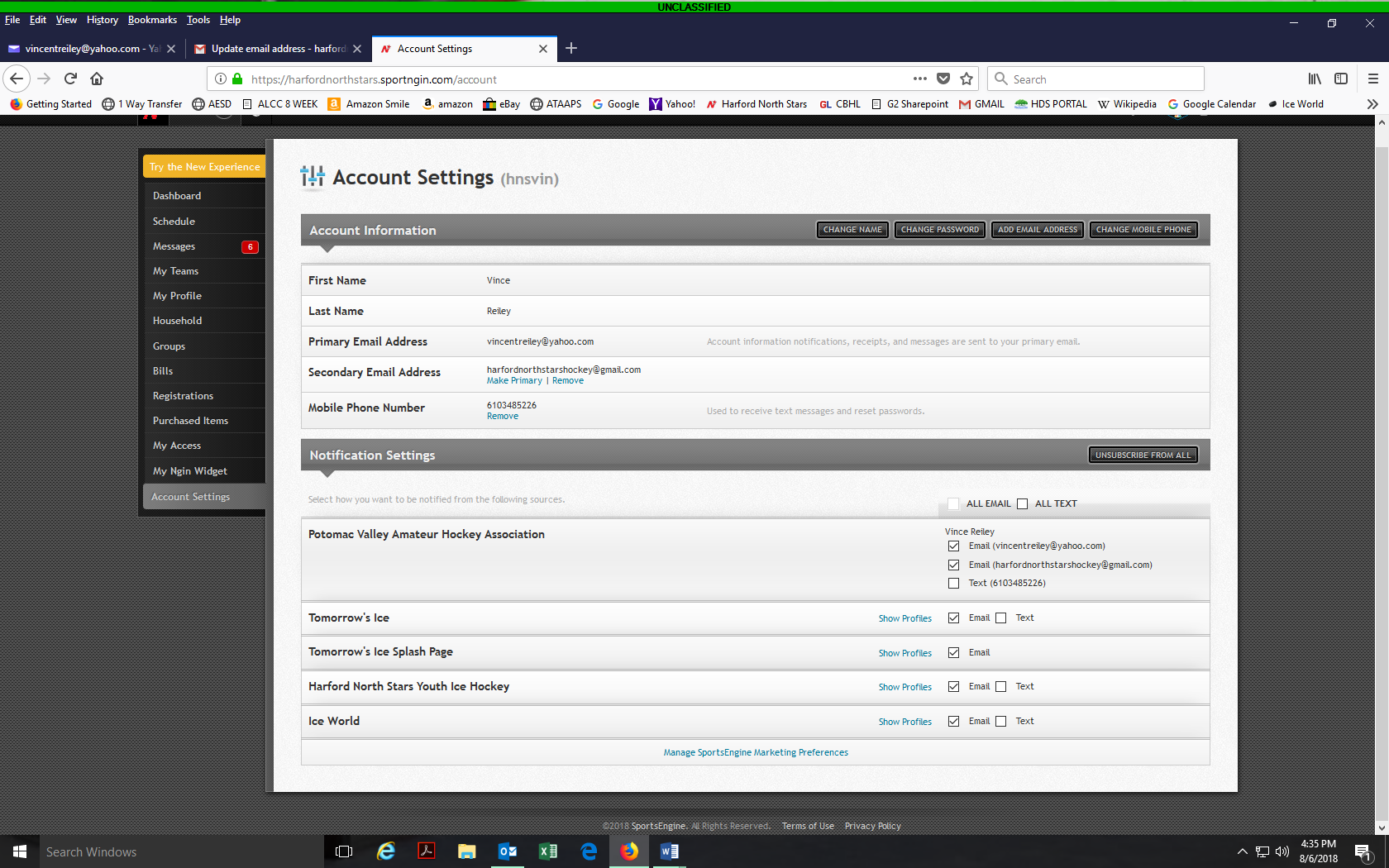 4. Or Uncheck the HARFORD NORTH STARS YOUTH ICE HOCKEY box.